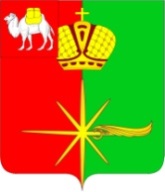  Челябинская область                СОВЕТ  ДЕПУТАТОВКАРТАЛИНСКОГО  ГОРОДСКОГО  ПОСЕЛЕНИЯРЕШЕНИЕ от 18 декабря 2023 г. №110-нОб утверждении плана работы Совета депутатов Карталинского городского поселения на 2023 год  Руководствуясь ст.13 Регламента Совета депутатов Карталинского городского поселенияСовет депутатов Карталинского городского поселения четвертого созываРЕШАЕТ:Утвердить План работы Совета депутатов Карталинского городского поселения на 2023 год (прилагается).Опубликовать данное решение в официальном сетевом издании администрации Карталинского городского поселения в сети Интернет (http://www.kartaly74.ru). Председатель Совета депутатов Карталинского городского поселения				    Е.В. ПротасоваПлан работы Совета депутатов Карталинского городского поселения на 2024 годПРИЛОЖЕНИЕ к Решению Совета депутатов Карталинского городского поселения от 18 декабря 2023 г. № 110-н№п/пПеречень вопросов (мероприятий)Срок исполненияОтветственные за предоставление информацииОтветственные за разработку проекта решенияПостоянная комиссия,ответственная зарассмотрение вопроса1 квартал1 квартал1 квартал1 квартал1 квартал1 квартал1О внесении изменений и дополнений в решение Совета депутатов Карталинского городского поселения от  «О передаче части полномочий по решению вопросов местного значения Карталинского городского поселения Карталинскому муниципальному району»январьАдминистрация Карталинского городского поселенияАдминистрация Карталинского городского поселенияпо бюджету и налоговой политике, социальной политике2О внесении изменений и дополнений в решение Совета депутатов Карталинского городского поселения «О бюджете Карталинского городского поселения на 2024 год и на плановый период 2025 и 2026 годов»январьАдминистрация Карталинского городского поселенияАдминистрация Карталинского городского поселенияпо бюджету и налоговой политике, социальной политике3Информация о содержании улично-дорожной сети в зимний период 2023 – 2024 гг. на территории Карталинского городского поселенияянварьУправление строительства, инфраструктуры и жилищно - коммунального хозяйства Карталинского муниципального районаСовет депутатов Карталинского городского поселенияпо городскому хозяйству4Информация о состоянии освещения в зимний период 2023 – 2024 гг. на территории Карталинского городского поселения (энергосервисный контракт)январьУправление строительства, инфраструктуры и жилищно - коммунального хозяйства Карталинского муниципального районаСовет депутатов Карталинского городского поселенияпо городскому хозяйству5Информация о подготовке противопаводковых мероприятий на территории Карталинского городского поселения  январьУправление строительства, инфраструктуры и жилищно - коммунального хозяйства Карталинского муниципального районаСовет депутатов Карталинского городского поселенияпо городскому хозяйству6Отчет о деятельности МКУ Карталинского городского поселения «Дом культуры» «Радуга» за 2023 годфевраль МКУ Карталинского городского поселения «Дом культуры» «Радуга»Совет депутатов Карталинского городского поселенияпо  бюджету и налоговой политике, социальной политике 7Отчет о деятельности МБУ «40 лет Октября» за 2023 годфевральМБУ «40 лет Октября»Совет депутатов Карталинского городского поселенияпо  бюджету и налоговой политике, социальной политике 8Отчет о деятельности МУП «Водоснабжение» за 2023 годфевральМУП «Водоснабжение»Совет депутатов Карталинского городского поселенияпо  бюджету и налоговой политике, социальной политике 9О внесении изменений и дополнений в решение Совета депутатов Карталинского городского поселения от «О передаче части полномочий по решению вопросов местного значения Карталинского городского поселения Карталинскому муниципальному району»февральАдминистрация Карталинского городского поселенияАдминистрация Карталинского городского поселенияпо бюджету и налоговой политике, социальной политике10О внесении изменений и дополнений в решение Совета депутатов Карталинского городского поселения «О бюджете Карталинского городского поселения на 2024 год и на плановый период 2025 и 2026 годов»февральФинансовое управление Карталинского муниципального районаАдминистрация Карталинского городского поселенияпо бюджету и налоговой политике, социальной политике11Исполнение наказов избирателей за 2023 годфевральУправление строительства, инфраструктуры и жилищно - коммунального хозяйства Карталинского муниципального районаСовет депутатов Карталинского городского поселенияСовместные комиссии по  бюджету и налоговой политике, социальной политике и городскому хозяйству12Информация об освоении выделенных бюджетных средств на мероприятия подпрограммы «Общегосударственные вопросы» за 2023 год мартАдминистрация Карталинского муниципального районаСовет депутатов Карталинского городского поселенияСовместные комиссии:- по  бюджету и налоговой политике, социальной политике, - по городскому хозяйству, - по законодательству и местному самоуправлению, мандатной и по депутатской этике13Информация об освоении выделенных бюджетных средств на мероприятия подпрограммы «Другие общегосударственные вопросы» за 2023 год мартАдминистрация Карталинского муниципального района,Управление по имущественной и земельной политике Карталинского муниципального районаСовет депутатов Карталинского городского поселенияСовместные комиссии:- по  бюджету и налоговой политике, социальной политике, - по городскому хозяйству, - по законодательству и местному самоуправлению, мандатной и по депутатской этике14Информация об освоении выделенных бюджетных средств на мероприятия подпрограммы «Национальная безопасность и правоохранительная деятельность» за 2023 год мартАдминистрация Карталинского муниципального районаСовет депутатов Карталинского городского поселенияСовместные комиссии:- по  бюджету и налоговой политике, социальной политике, - по городскому хозяйству15Информация об освоении выделенных бюджетных средств на мероприятия подпрограммы «Жилищное хозяйство» за 2023 годмартУправление по имущественной и земельной политике Карталинского муниципального района,Управление строительства, инфраструктуры и жилищно - коммунального хозяйства Карталинского муниципального районаСовет депутатов Карталинского городского поселенияСовместные комиссии:- по  бюджету и налоговой политике, социальной политике, - 16Информация об освоении выделенных бюджетных средств на мероприятия подпрограммы «Дорожное хозяйство» за 2023 год мартУправление строительства, инфраструктуры и жилищно - коммунального хозяйства Карталинского муниципального районаСовет депутатов Карталинского городского поселенияСовместные комиссии:- по  бюджету и налоговой политике, социальной политике, - по городскому хозяйству17Информация об освоении выделенных бюджетных средств на мероприятия подпрограммы «Другие вопросы в области национальной экономики» за 2023 годмартАдминистрация Карталинского муниципального района,Управление строительства, инфраструктуры и жилищно - коммунального хозяйства Карталинского муниципального районаСовет депутатов Карталинского городского поселенияСовместные комиссии:- по  бюджету и налоговой политике, социальной политике, - по градостроительству и землепользованию 18Информация об освоении выделенных бюджетных средств на мероприятия подпрограммы «Коммунальное хозяйство» за 2023 годмартУправление строительства, инфраструктуры и жилищно - коммунального хозяйства Карталинского муниципального районаСовет депутатов Карталинского городского поселенияСовместные комиссии:- по  бюджету и налоговой политике, социальной политике, по  городскому хозяйству19Информация об освоении выделенных бюджетных средств на мероприятия подпрограммы «Благоустройство» за 2023 годмартУправление строительства, инфраструктуры и жилищно - коммунального хозяйства Карталинского муниципального районаСовет депутатов Карталинского городского поселенияСовместные комиссии:- по  бюджету и налоговой политике, социальной политике, по  городскому хозяйству20Информация об освоении выделенных бюджетных средств на мероприятия подпрограммы «Другие вопросы в области жилищно-коммунального хозяйства» за 2023 годмартУправление строительства, инфраструктуры и жилищно - коммунального хозяйства Карталинского муниципального районаСовет депутатов Карталинского городского поселенияСовместные комиссии:- по  бюджету и налоговой политике, социальной политике, по  городскому хозяйству21Информация об освоении выделенных бюджетных средств на мероприятия подпрограммы «Массовый спорт» за 2023 годмартУправление по делам культуры и спорта Карталинского муниципального районаСовет депутатов Карталинского городского поселенияпо  бюджету и налоговой политике, социальной политике 22Информация об освоении выделенных бюджетных средств на мероприятия подпрограммы «Другие вопросы в области социальной политики» за 2023 годмартУправление социальной защиты населения Карталинского муниципального районаСовет депутатов Карталинского городского поселенияпо  бюджету и налоговой политике, социальной политике 23Информация об освоении выделенных бюджетных средств на мероприятия подпрограммы «Образование» за 2023 годмартУправление образования Карталинского муниципального районаСовет депутатов Карталинского городского поселенияпо  бюджету и налоговой политике, социальной политике 24Информация об освоении выделенных бюджетных средств на мероприятия подпрограммы «Культура» за 2023 годмартУправление по делам культуры и спорта Карталинского муниципального районаСовет депутатов Карталинского городского поселенияпо  бюджету и налоговой политике, социальной политике 2 квартал2 квартал2 квартал2 квартал2 квартал2 квартал25О внесении изменений и дополнений в решение Совета депутатов Карталинского городского поселения от «О передаче части полномочий по решению вопросов местного значения Карталинского городского поселения Карталинскому муниципальному району»апрельАдминистрация Карталинского городского поселенияАдминистрация Карталинского городского поселенияпо бюджету и налоговой политике, социальной политике26О внесении изменений и дополнений в решение Совета депутатов Карталинского городского поселения «О бюджете Карталинского городского поселения на 2024 год и на плановый период 2025 и 2026 годов»апрельФинансовое управление Карталинского муниципального районаАдминистрация Карталинского городского поселенияпо бюджету и налоговой политике, социальной политике27О назначении публичных слушаний по проекту решения Совета депутатов Карталинского городского поселения «О внесении изменений и дополнений в Устав Карталинского городского поселения»апрель(по мере необходимости в связи с изменениями действующего законодательства)Совет депутатов Карталинского городского поселенияСовет депутатов Карталинского городского поселенияпо законодательству и местному самоуправлению, мандатной и по депутатской этике28О назначении публичных слушаний по проекту решения Совета депутатов Карталинского городского поселения «Об исполнении бюджета Карталинского городского поселения за 2023 год»апрельСовет депутатов Карталинского городского поселенияСовет депутатов Карталинского городского поселенияпо  бюджету и налоговой политике, социальной политике 29О состоянии мест складирования ТКО в Карталинском городском поселенииапрельУправление строительства, инфраструктуры и жилищно - коммунального хозяйства Карталинского муниципального районаСовет депутатов Карталинского городского поселенияпо  городскому хозяйству30О качестве оказания услуг по пассажирским перевозкамапрельУправление строительства, инфраструктуры и жилищно - коммунального хозяйства Карталинского муниципального районаСовет депутатов Карталинского городского поселенияпо  городскому хозяйству31Об итогах работы комиссии по благоустройству за 2023 годапрельУправление строительства, инфраструктуры и жилищно - коммунального хозяйства Карталинского муниципального районаСовет депутатов Карталинского городского поселенияпо  городскому хозяйству32Информация о реконструкции и ремонте дорожного покрытия за 2023 годапрельУправление строительства, инфраструктуры и жилищно - коммунального хозяйства Карталинского муниципального районаСовет депутатов Карталинского городского поселенияпо  городскому хозяйству33Информация об организации наружного освещения улиц в Карталинском городском поселении за 2023 годапрельУправление строительства, инфраструктуры и жилищно - коммунального хозяйства Карталинского муниципального районаСовет депутатов Карталинского городского поселенияпо  городскому хозяйству34Об итогах работы служб города к пропуску паводковых вод и о мерах обеспечения водой в 2023 годуапрельУправление строительства, инфраструктуры и жилищно - коммунального хозяйства Карталинского муниципального районаСовет депутатов Карталинского городского поселенияпо  городскому хозяйству35Расширенная информация о состоянии водоснабжения, плане и перспективе развития (наличие резервов и неиспользуемых мощностях)апрельУправление строительства, инфраструктуры и жилищно - коммунального хозяйства Карталинского муниципального районаСовет депутатов Карталинского городского поселенияпо  городскому хозяйству36Информация о проведении субботников на территории Карталинского городского поселенияапрельУправление строительства, инфраструктуры и жилищно - коммунального хозяйства Карталинского муниципального районаСовет депутатов Карталинского городского поселенияпо  городскому хозяйствуПроведение публичных слушаниймайСовет депутатов Карталинского городского поселенияСовет депутатов Карталинского городского поселения37О внесении изменений и дополнений в решение Совета депутатов Карталинского городского поселения от «О передаче части полномочий по решению вопросов местного значения Карталинского городского поселения Карталинскому муниципальному району»майАдминистрация Карталинского городского поселенияАдминистрация Карталинского городского поселенияпо бюджету и налоговой политике, социальной политике38О внесении изменений и дополнений в решение Совета депутатов Карталинского городского поселения «О бюджете Карталинского городского поселения на 2024 год и на плановый период 2025 и 2026 годов»апрельФинансовое управление Карталинского муниципального районаАдминистрация Карталинского городского поселенияпо бюджету и налоговой политике, социальной политике39О внесении изменений и дополнений в Устав Карталинского городского поселениямай(по мере необходимости в связи с изменениями действующего законодательства)Совет депутатов Карталинского городского поселения Совет депутатов Карталинского городского поселенияпо законодательству и местному самоуправлению, мандатной и по депутатской этике40Отчет о расходовании средств из депутатского фонда за 2023 годмайСовет депутатов Карталинского городского поселения Совет депутатов Карталинского городского поселенияпо бюджету и налоговой политике, социальной политике41Отчет председателей постоянных комиссий Совета депутатов Карталинского городского поселения за 2023 годмайСовет депутатов Карталинского городского поселения Совет депутатов Карталинского городского поселенияпо законодательству и местному самоуправлению, мандатной и по депутатской этике42Отчет о работе Совета депутатов Карталинского городского поселения за 2023 годмайСовет депутатов Карталинского городского поселения Совет депутатов Карталинского городского поселенияпо законодательству и местному самоуправлению, мандатной и по депутатской этике43Об исполнении бюджета Карталинского городского  поселения за 2023 годмайФинансовое управление Карталинского муниципального районаСовет депутатов Карталинского городского поселенияпо бюджету и налоговой политике, социальной политике44Информация «Об исполнении бюджета Карталинского городского поселения за 1 квартал 2023 года»майФинансовое управление Карталинского муниципального районаСовет депутатов Карталинского городского поселенияпо бюджету и налоговой политике, социальной политике45О внесении изменений и дополнений в решение Совета депутатов Карталинского городского поселения от «О передаче части полномочий по решению вопросов местного значения Карталинского городского поселения Карталинскому муниципальному району»июньАдминистрация Карталинского городского поселенияАдминистрация Карталинского городского поселенияпо бюджету и налоговой политике, социальной политике46О внесении изменений и дополнений в решение Совета депутатов Карталинского городского поселения «О бюджете Карталинского городского поселения на 2024 год и на плановый период 2025 и 2026 годов»июньФинансовое управление Карталинского муниципального районаАдминистрация Карталинского городского поселенияпо бюджету и налоговой политике, социальной политике47Информация о сводных мероприятиях по подготовке ЖКХ, энергетики и социальной сферы Карталинского городского поселения  к ОЗП 2024-2025 гг.июньУправление строительства, инфраструктуры и жилищно - коммунального хозяйства Карталинского муниципального районаСовет депутатов Карталинского городского поселенияпо  городскому хозяйству3 квартал3 квартал3 квартал3 квартал3 квартал3 квартал48О внесении изменений и дополнений в решение Совета депутатов Карталинского городского поселения от «О передаче части полномочий по решению вопросов местного значения Карталинского городского поселения Карталинскому муниципальному району»июльАдминистрация Карталинского городского поселенияАдминистрация Карталинского городского поселенияпо бюджету и налоговой политике, социальной политике49О внесении изменений и дополнений в решение Совета депутатов Карталинского городского поселения «О бюджете Карталинского городского поселения на 2024 год и на плановый период 2025 и 2026 годов»июльФинансовое управление Карталинского муниципального районаАдминистрация Карталинского городского поселенияпо бюджету и налоговой политике, социальной политике50О внесении изменений и дополнений в решение Совета депутатов Карталинского городского поселения от «О передаче части полномочий по решению вопросов местного значения Карталинского городского поселения Карталинскому муниципальному району»августАдминистрация Карталинского городского поселенияАдминистрация Карталинского городского поселенияпо бюджету и налоговой политике, социальной политике51О внесении изменений и дополнений в решение Совета депутатов Карталинского городского поселения «О бюджете Карталинского городского поселения на 2024 год и на плановый период 2025 и 2026 годов»августФинансовое управление Карталинского муниципального районаАдминистрация Карталинского городского поселенияпо бюджету и налоговой политике, социальной политике52Информация «Об исполнении бюджета Карталинского городского поселения за первое полугодие 2024 г.»августФинансовое управление Карталинского муниципального районаАдминистрация Карталинского городского поселенияпо бюджету и налоговой политике, социальной политике53О внесении изменений и дополнений в решение Совета депутатов Карталинского городского поселения от «О передаче части полномочий по решению вопросов местного значения Карталинского городского поселения Карталинскому муниципальному району»сентябрьАдминистрация Карталинского городского поселенияАдминистрация Карталинского городского поселенияпо бюджету и налоговой политике, социальной политике54О внесении изменений и дополнений в решение Совета депутатов Карталинского городского поселения «О бюджете Карталинского городского поселения на 2024 год и на плановый период 2025 и 2026 годов»сентябрьФинансовое управление Карталинского муниципального районаАдминистрация Карталинского городского поселенияпо бюджету и налоговой политике, социальной политике55Отчет «О готовности ЖКХ города к работе в осенне-зимний период 2024-2025 г.г.»сентябрьУправление строительства, инфраструктуры и жилищно - коммунального хозяйства Карталинского муниципального районаСовет депутатов Карталинского городского поселенияпо  городскому хозяйству56О бюджетном процессе в Карталинском городском поселениисентябрьАдминистрация Карталинского городского поселения, Администрация Карталинского городского поселенияпо законодательству и местному самоуправлению, мандатной и по депутатской этике4 квартал4 квартал4 квартал4 квартал4 квартал4 квартал57О внесении изменений и дополнений в решение Совета депутатов Карталинского городского поселения от «О передаче части полномочий по решению вопросов местного значения Карталинского городского поселения Карталинскому муниципальному району»октябрьАдминистрация Карталинского городского поселенияАдминистрация Карталинского городского поселенияпо бюджету и налоговой политике, социальной политике58О внесении изменений и дополнений в решение Совета депутатов Карталинского городского поселения «О бюджете Карталинского городского поселения на 2024 год и на плановый период 2025 и 2026 годов»октябрьФинансовое управление Карталинского муниципального районаАдминистрация Карталинского городского поселенияпо бюджету и налоговой политике, социальной политике59Информация «Об исполнении бюджета Карталинского городского поселения за 9 месяцев 2024 года»октябрьФинансовое управление Карталинского муниципального районаАдминистрация Карталинского городского поселенияпо бюджету и налоговой политике, социальной политике60О назначении публичных слушаний по проекту решения Совета депутатов Карталинского городского поселения «О внесении изменений и дополнений в Устав Карталинского городского поселения»октябрь(по мере необходимости в связи с изменениями действующего законодательства)Совет депутатов Карталинского городского поселенияСовет депутатов Карталинского городского поселенияпо законодательству и местному самоуправлению, мандатной и по депутатской этике61О назначении публичных слушаний по проекту решения Совета депутатов Карталинского городского поселения «О бюджете Карталинского городского поселения на 2024 год и плановый период 2025 и 2026 гг.»октябрьСовет депутатов Карталинского городского поселенияСовет депутатов Карталинского городского поселенияпо бюджету и налоговой политике, социальной политике62О внесении изменений и дополнений в решение Совета депутатов Карталинского городского поселения от «О передаче части полномочий по решению вопросов местного значения Карталинского городского поселения Карталинскому муниципальному району»ноябрьАдминистрация Карталинского городского поселенияАдминистрация Карталинского городского поселенияпо бюджету и налоговой политике, социальной политике63О внесении изменений и дополнений в решение Совета депутатов Карталинского городского поселения «О бюджете Карталинского городского поселения на 2024 год и на плановый период 2025 и 2026 годов»ноябрьФинансовое управление Карталинского муниципального районаАдминистрация Карталинского городского поселенияпо бюджету и налоговой политике, социальной политике64Об установлении мер социальной поддержки на проезд в городском транспорте общего пользованияноябрьУправление социальной защиты населения Карталинского муниципального районаСовет депутатов Карталинского городского поселенияпо бюджету и налоговой политике, социальной политике65О прогнозе социально-экономического развития Карталинского городского поселения на 2024 год и на плановый период 2025 и 2026 годовноябрьАдминистрация Карталинского городского поселенияАдминистрация Карталинского городского поселенияпо бюджету и налоговой политике, социальной политике66Утверждение плана работы Совета депутатов Карталинского городского на 2025 годноябрьСовет депутатов Карталинского городского поселенияСовет депутатов Карталинского городского поселенияпо законодательству и местному самоуправлению, мандатной и по депутатской этикеПроведение публичных слушанийдекабрьСовет депутатов Карталинского городского поселенияСовет депутатов Карталинского городского поселения67О внесении изменений и дополнений в Устав Карталинского городского поселениядекабрь(по мере необходимости в связи с изменениями действующего законодательства)Совет депутатов Карталинского городского поселенияСовет депутатов Карталинского городского поселенияпо законодательству и местному самоуправлению, мандатной и по депутатской этике68О внесении изменений и дополнений в решение Совета депутатов Карталинского городского поселения «О передаче части полномочий по решению вопросов местного значения Карталинского городского поселения Карталинскому муниципальному району»декабрьАдминистрация Карталинского городского поселенияАдминистрация Карталинского городского поселенияпо бюджету и налоговой политике, социальной политике69О внесении изменений и дополнений в решение Совета депутатов Карталинского городского поселения «О бюджете Карталинского городского поселения на 2024 год и на плановый период 2025 и 2026 годов»декабрьФинансовое управление Карталинского муниципального районаАдминистрация Карталинского городского поселенияпо бюджету и налоговой политике, социальной политике70О передаче части полномочий по решению вопросов местного значения Карталинского городского поселения Карталинскому муниципальному районудекабрьАдминистрация Карталинского городского поселенияАдминистрация Карталинского городского поселенияСовместные комиссии:- по  бюджету и налоговой политике, социальной политике, - по городскому хозяйству, - по законодательству и местному самоуправлению, мандатной и по депутатской этике71О принятии в первом чтении проекта Решения «О бюджете Карталинского городского поселения на 2025 год и на плановый период 2026 и 2027 годов» и об основных характеристиках местного бюджета на 2025 год и плановый период 2026 и 2027 годовдекабрьАдминистрация Карталинского городского поселенияАдминистрация Карталинского городского поселенияпо  бюджету и налоговой политике, социальной политике72О бюджете Карталинского городского поселения на 2025 год и на плановый период 2026 и 2027 годовдекабрьАдминистрация Карталинского городского поселенияАдминистрация Карталинского городского поселенияпо  бюджету и налоговой политике, социальной политике